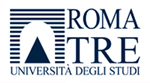 http://www.uniroma3.it/schedaPostLauream15.php?pl=619&facolta=009440Informazioni Generali  A.A. 2015/2016CORSO DI PERFEZIONAMENTOPEDAGOGIA DEL PRENDERSI CURA DEL VIVERE E DEL MORIREDirettore Prof. Sandra ChistoliniRiferimenti e recapiti della Segreteria del Corso di Master:Via Manin 53 – 00185 Roma - ItaliaTel. 0039 06 57339119     Fax 0039 06 57339150     Cell 0039 3357310719e-mail sandra.chistolini@uniroma3.ithome page: www.sandrachistolini.itorari: mercoledì ore 10-13 Consulta il Regolamento Didattico e il Bando Dichiarazione sostitutiva (autocertificazione)